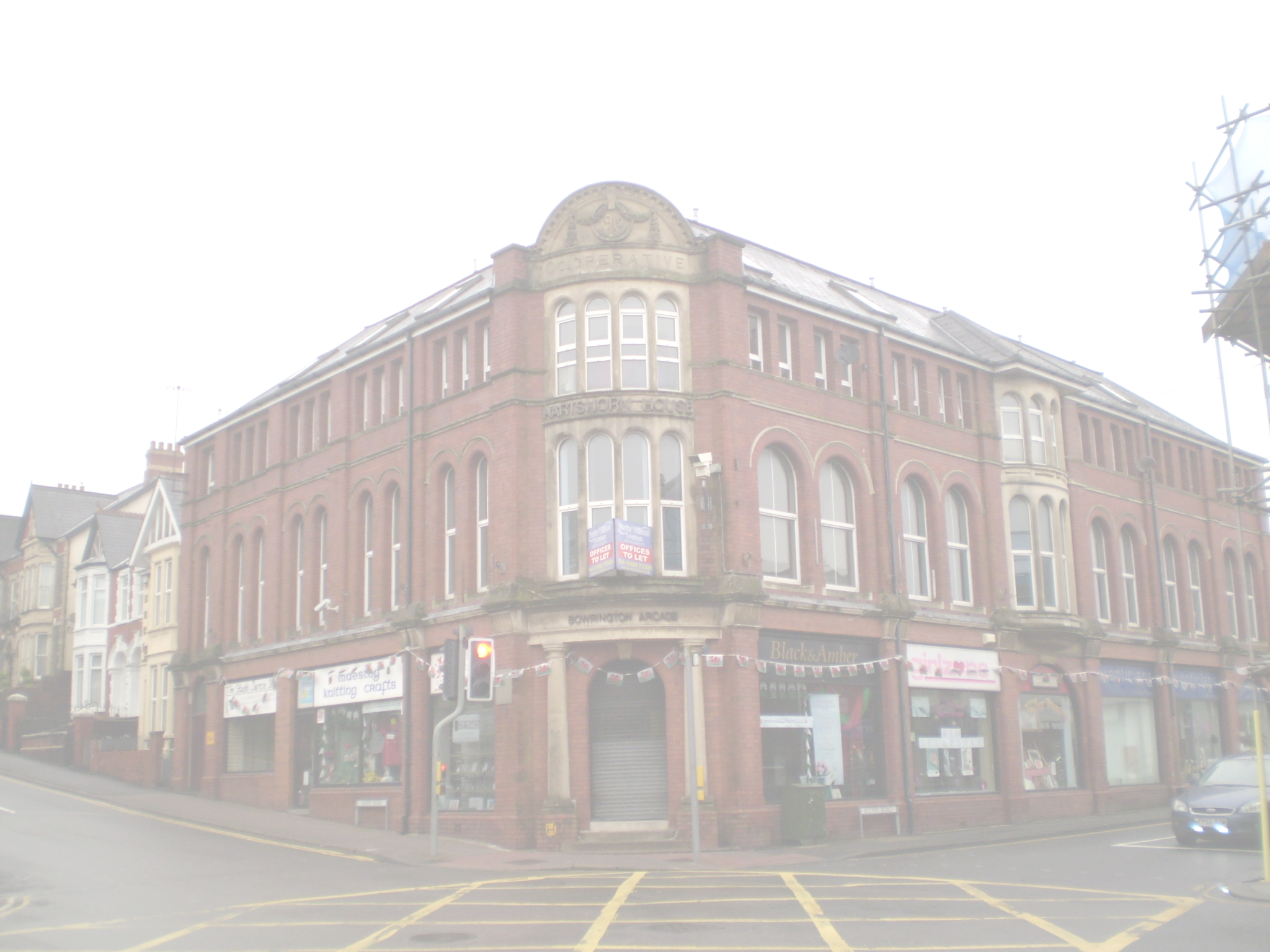 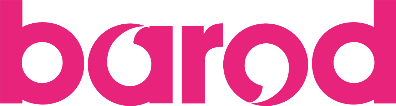 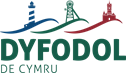 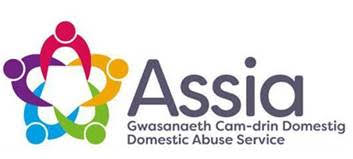 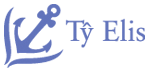 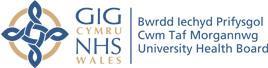 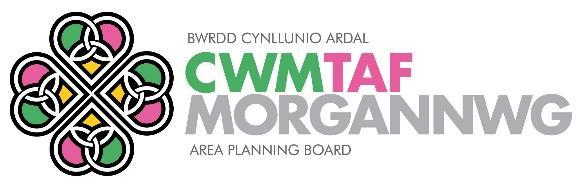 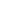 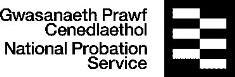 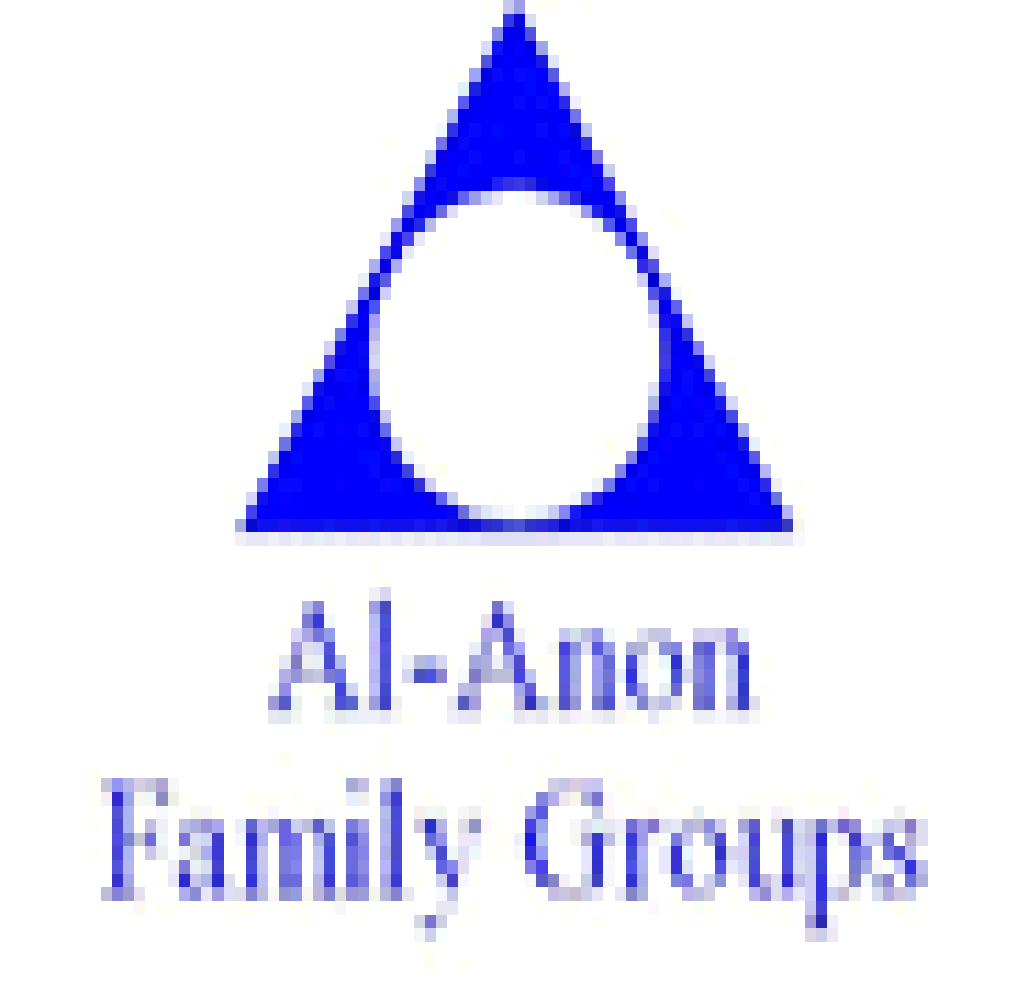 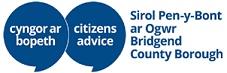 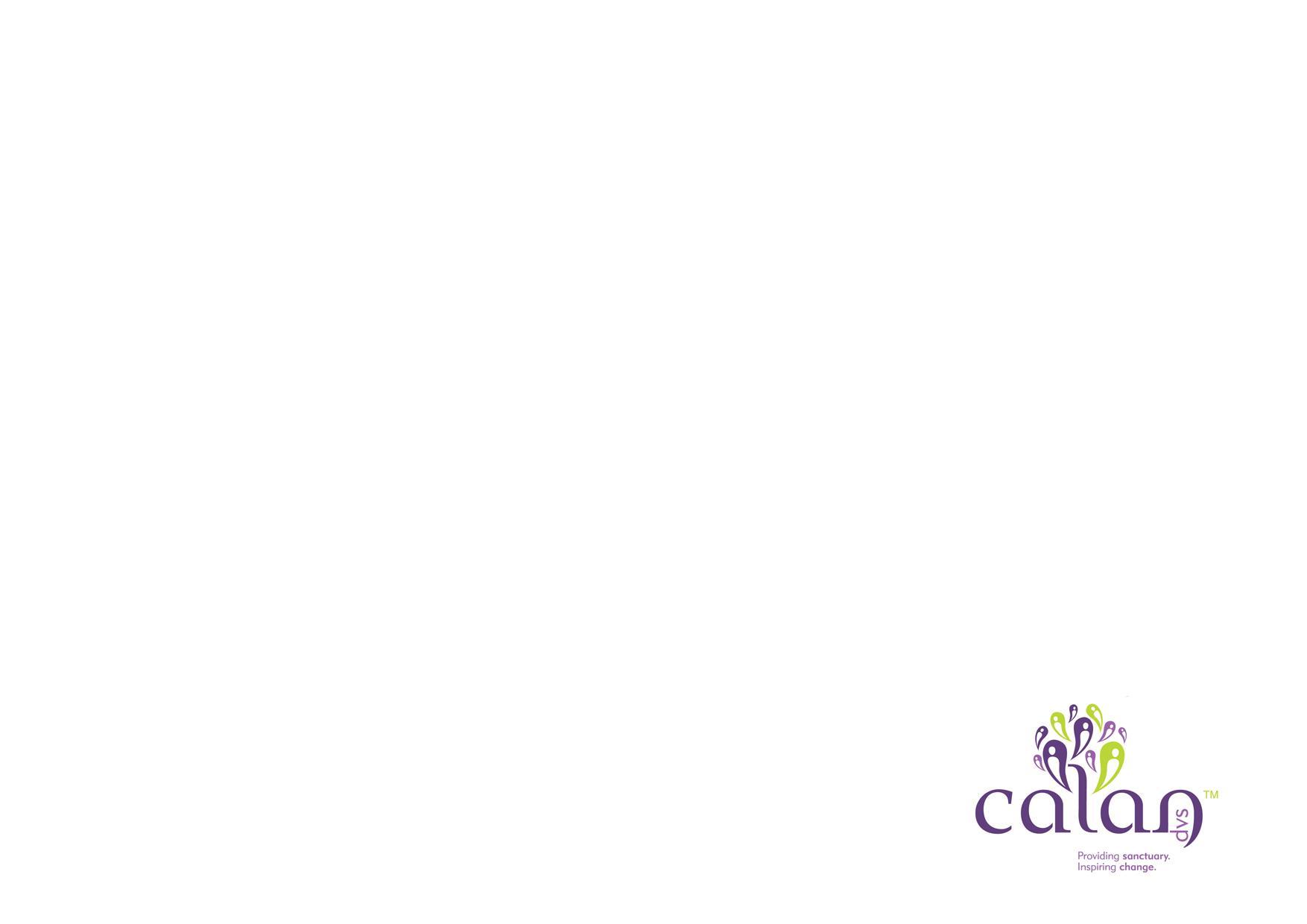 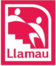 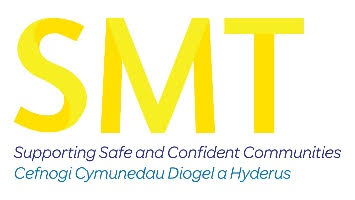 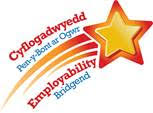 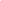 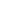 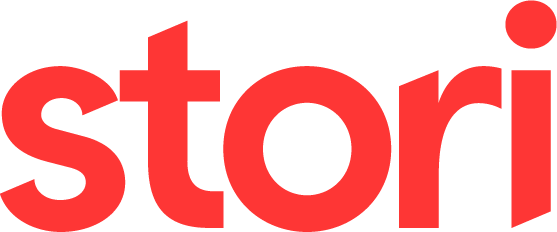 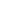 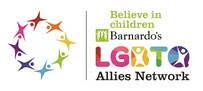 Health & Wellbeing CentreConveniently located in Maesteg town centre, Hartshorn House is a multi-agency base which has been developed to house health and wellbeing services for the Maesteg community and surrounding areas.  A partnership initiative between Bridgend Council, G4S and the Welsh Government; Hartshorn House has been completely renovated from what was once disused offices into a modern community hub of services which were previously only available by travelling between different locations. Services operating within Hartshorn include help and support for substance misuse, domestic abuse, homelessness and counselling services. The centre also acts as a suitable venue for agencies to convene in its many consultation suites and office space; all of which are completely confidential.  If you would like to make an appointment with any of the services shown overleaf, please contact the service directly on their number shown.Opening Hours:09:00 - 17:00Monday – Friday      If you are an organisation who may wish to use the centre please contact the Centre Manager Julie Jones: julie.jones2@uk.g4s.com 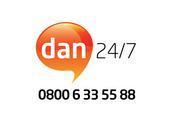 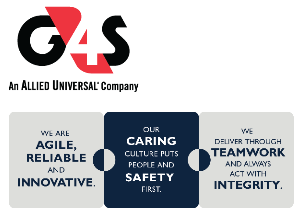   Hartshorn House Health & Wellbeing Centre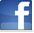 Leaflet available in Welsh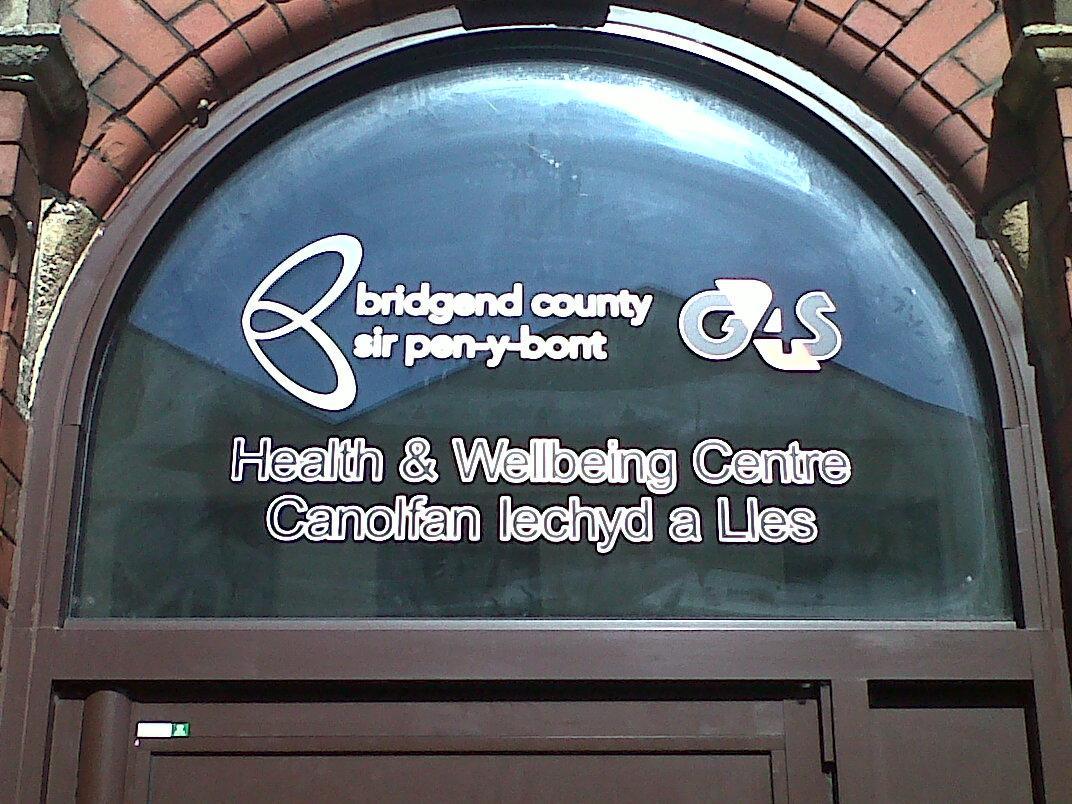 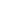 